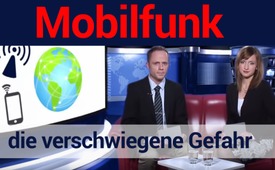 Mobiele telefonie - het verzwegen gevaar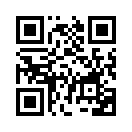 De schade die door mobiele telefonie aan mens, dier en plant wordt toegebracht is zeer groot, maar de media verbergen ons grotendeels de feiten en gevaren. Deze documentaire brengt licht in de duisternis!De schade die door mobiele telefonie aan mens, dier en plant wordt toegebracht is zeer groot, maar de media verbergen ons grotendeels de feiten en gevaren. Deze documentaire brengt licht in de duisternis!

nuttige info in het nederlands: http://www.beperkdestraling.org/door kw.Bronnen:1 https://ul-we.de/wp-content/uploads/2019/01/Anzahl-der-Mobilfunkanschl%C3%BCsse-1992-bis-2018.png| https://de.statista.com/statistik/daten/studie/253072/umfrage/anzahl-der-mobilfunkanschluesse-nach-regionen-weltweit/
2 www.buergerwelle.de/assets/files/grenzwerte_empfehlungen_vergleiche_effekte.pdf?culture
Key=&amp;q=pdf/grenzwerte_empfehlungen_vergleiche_effekte.pdf
3 www.buergerwelle.de/d/doc/aktuell/maes-re-mobilfunk.htm
4 Infomappe der Bürgerwelle e.V. 5.14.7
5 www.buergerwelle.de/d/doc/aktuell/maes-re-mobilfunk.htm
6 www.funkfrei.net/dokumente/080327-Ist-Mobilfunk-unschaedlich.pdf
7 www.der-mast-muss-weg.de/pdf/IZMF/AerzteFB_IZMF_090418.pdf
8 Broschüre „die Fälscher“ Seite 29, Verein zum Schutz der Bevölkerung vor Elektrosmog
9 Sonderdruck aus Wohnung+Gesundheit, Heft 103,2002 „Unfreiwillige Opfer eines Massen-experimentes“
10 www.drhaumann.de/index_htm_files/Haumann%20Info%20Asbest%20im%20Innenraum.pdf
11 www.mobilfunk-buergerforum.de/presse/pdf/Mobilfunk.Grenzwerte2008.Dr.Bergmann.pdf
12 Warum Grenzwerte schädigen, nicht schützen - aber aufrechterhalten werden (Umwelt und Demokratie e.V. S. 28)
13 www.mobilfunk-buergerforum.de/presse/pdf/Mobilfunk.Grenzwerte2008.Dr.Bergmann.pdf
14 Zellen im Strahlenstress, S.22, Verein zum Schutz der Bevölkerung vor Elektrosmog e.V.
15 Broschüre „die Fälscher“ S.19,
16 Broschüre „die Fälscher“ S. 8
17 Die Fälscher, S.6, Verein zum Schutz der Bevölkerung vor Elektrosmog e.V.
18 Zellen im Strahlenstress, S.16, Verein zum Schutz der Bevölkerung vor Elektrosmog e.V.
19 Die Fälscher, S.14, Verein zum Schutz der Bevölkerung vor Elektrosmog e.V.
20 EGER.H., HAGEN, K.U., LUCAS, B., VOGEL, P. &amp; H. VOIT (2004): Einfluss der räumlichen Nähe von Mobilfunksendeanlagen auf die Krebsinzidenz, umwelt medizin gesellschaft 17(4):326-335.21 Infomappe der Bürgerwelle e.V. 11.28.1
22 www.diagnose-funk.org/publikationen/artikel/detail?newsid=920
23 Dokufilm „Mobilfunk – die verschwiegene Gefahr“
24 www.pulsstrahlung.de/blutkoerperchen.htm
25 www.quantenharmonie.de/files/Tervica-Flyer.pdf
26 https://ul-we.de/report-mainz-bei-anruf-hirntumor/
27 www.youtube.com/watch?v=X0bZtna2noY
28 www.buergerwelle.de/de/aktuell/newsletter/2006/4/body_newsletter_80406.html?action=print
29 http://www.teltarif.de/arch/2007/kw49/s28099.html| www.spiegel.de/netzwelt/tech/drahtlose-netzwerke-bundesregierung-warnt-vor-w-lan-a-497684.html
30 www.bund-naturschutz.de/fileadmin/Bilder_und_Dokumente/Themen/Mobilfunk/Landtag_gegen_WLAN_an_Schulen.pdf
31 https://ul-we.de/buergermeister-von-haifa-verbietet-w-lan-an-schulen-und-kindergaerten/
32 www.gesundheitsrebell.de/der-neue-digitale-stromzahler-eine-krebs-gefahr
33 http://ul-we.de/tag/iarc/
34 https://ul-we.de/who-stuft-hochfrequente-elektromagnetische-strahlung-in-die-kategorie-2b-Auf-die-liste-der-krebsstoffe-ein/
35 www.diagnose-funk.org/publikationen/artikel/detail&amp;newsid=1298
36 https://europaem.eu/de/bibliothek/blog-de/138-mobilfunk-ehemaliges-icnirp-mitglied-fordert-revision-der-grenzwerte
37 Main Post 09.11.2006
38 www.youtube.com/watch?v=els1TqlSIfM
39 http://omega.twoday.net/20070302/
40 www.zeitenschrift.com/news/sn-16507-krebs.ihtml
41 www.lungenaerzte-im-netz.de/krankheiten/staublunge/krankheitsbilder/
42 www.zeitenschrift.com/artikel/internet-der-dinge-vernetzt-verstrahlt-und-krank
43 http://www.diagnose-funk.org/politik/behoerden-int/rncnirp-resolution-vorsorgemanahmen-gefordert.php
44 ZeitenSchrift Nr. 94
45 https://ul-we.de/category/faq/smartphonesucht/page/2/
46 www.beepworld.de/members86/sendemasten/infopaket.htmhttps://sendemasten.beepworld.de/infopaket.htm
48 http://www.lebo-vital.de/die-wahrheit-ueber-handy-w-lan-usw/
49 Anti-Zensur-Zeitung, Sonderausgabe April 2010
50 www.wissenschaft.de/umwelt-natur/studie-alte-analoge-mobilfunktelefone-erhoehten-hirntumor-risiko/
51 https://izgmf.de/scripts/forum/index.php?mode=thread&amp;id=66136
52 Interview mit der Zeitschrift Saldo (Heft 14, 9. September 2009)
53 www.pravda-tv.com/2012/10/sieg-vor-gericht-handy-ist-fur-tumor-verantwortlich/
54 https://ul-we.de/weiteres-gerichtsurteil-in-italien-gehirntumor-durch-handytelefonie/
55 https://ul-we.de/weiteres-gerichtsurteil-in-italien-gehirntumor-durch-handytelefonie/
56 Urteilsbegründung, Gerichtsurteil 471/08 in 2. Instanz vom 10.12.2009 – Deutsche Übersetzung
57 Warum Grenzwerte schädigen, nicht schützen ... (S.34)
58 www.pcwelt.de/news/Schwedische-Wissenschaftler-Handystrahlung-verursacht-Gehirn-tumore-74291.html
59 Warum Grenzwerte schädigen, nicht schützen ... (S.34)
60 www.diagnose-funk.org/download.php?field=filename&amp;id=130&amp;class=downloaditem&amp;usg=Aovvaw2prc-67oo0naeumy9ka6fd
61 www.inakarb.de/wp-content/uploads/2015/11/Vortrag-INAKARB-MedShow-2015-Moscow_DEUT-1.2.pdf
62 www.zeitenschrift.com/artikel/internet-der-dinge-vernetzt-verstrahlt-und-krank
63 https://sciencev1.orf.at/science/news/138743
64 www.kla.tv/12861| https://rtlnext.rtl.de/cms/absolutes-handyverbot-anfrankreichs-schulen-Bis-zur-mittelstufe-geplant-4137258.html
65 https://ul-we.de/broschuere-schirmung-im-persoenlichen-umfeld/| https://ul-we.de/category/faq/abschirmung-strahlenschutz/
66 http://cruchot777.info/wp/blog/2016/04/10/schwache-mikrowellen-kein-einziges-kueken-
geschluepft-prof-varga-uni-heidelberg-1991/ | www.klimaforschung.net/tierversuche/index.htm
67 www.teburg.cz/skola/elearning-article-653.html
68 https://ul-we.de/zahl-der-insekten-ist-seit-den-1990er-jahren-um-bis-zu-80-gesunken/
69 Untersuchung zum Rückfindeverhalten von Bienen (Uni Koblenz-Landau um Prof. H. Stever 2005)
70 „Bienen, Vögel und Menschen – Die Zerstörung der Natur durch Elektrosmog“ (Ulrich Warnke)
71 https://ul-we.de/bienensterben-durch-elektrosmog/| https://ul-we.de/wp-content/uploads/2009/10/heft1_Bienen-V%C3%B6gel-Menschen.pdf
72 http://kompetenzinitiative.net/KIT/wp-content/uploads/2016/06/Baumsch%C3%A4den-im-Umkreis-von-Mobilfunksendeanlagen.pdf
73 Mitgliederzeitung der Bürgerwelle e.V. 1/2006
74 Quelle: Mitgliederzeitung Bürgerwelle e.V.1/2006
75 Mitgliederzeitung der Bürgerwelle e.V. 1/2006, Anti-Zensur-Zeitung, April 2010
76 Info-Paket der Bürgerwelle e.V. (Seite 4.3)
77 Kennzeichen D, ZDF am 28.02.2001
78 www.buergerwelle.de/assets/files/elektrosensibilitaet_ein_neues_kr_endfassung.doc
79 www.ulrichweiner.de
80 https://ul-we.de/lamas-reagieren-auf-handys-und-smartphones/
81 https://magdahavas.com/diabetes-and-electrosensitivity/
82 https://magdahavas.com/diabetes-and-electrosensitivity/
83 www.buergerwelle.de/themen/die_bw_klagt_an!/valladolid_spanien_krebsskandal_an_spani.html
84 https://swissharmony.de/schonungslose-mobilfunkstrahlung-eine-spannende-doku/
85 www.buergerwelle.de/pdf/der_widerstand_lohnt_sich.pdf
86 www.gigaherz.ch/mobilfunkforschung-im-wuergegriff-von-industrie-und-politik/
87 Broschüre: Von subtiler Fälschung zur Wissenschaftskriminalität
88 Landtag von Baden-Württemberg, Drucksache 14/5113 | https://ul-we.de/ruckblick-auf-die-Demo-vom-14-11-2009/
89 Die Fälscher, S. 26+27
90 Bestellung per E-Mail über bestellung@der-mast-muss-weg.de oder per Post über Verein
zum Schutz vor Elektrosmog, Bismarckstrasse 63, 70197 Stuttgart
91 Warum Grenzwerte schädigen, nicht schützen – aber aufrecht erhalten werden S. 36
92 http://www.buergerwelle.de/d/doc/aktuell/massenmord.htm
93 Broschüre „Die Fälscher“ S. 32
94 www.spiegel.de/spiegel/print/d-13666815.htmlwww.bund-naturschutz.de/fileadmin/Bilder_und_Dokumente/Themen/Mobilfunk/160801_Mikrowellensyndrom_Bergmann.pdf
96 www.buergerwelle.de/de/aktuell/aktionen/mv_landtag.html
97 Bürgerversammlung in Lohra im Februar 2001
98 https://ul-we.de/monopolkommision-bestaetigt-interessenskonflikt-staat-ist-mobilfunkbetreiber-Und-inhaber-der-bundesnetzagentur/
99 Broschüre „Die Fälscher“ S. 23
100 Broschüre „Die Fälscher“ S. 5
101 www.message-online.com/archiv/message-1-2007/| www.anti-zensur.info/index.php?page=azz
102 Anti-Zensur-Zeitung AZZ, Sonderausgabe April 2010
103 Dokumentarfilm: Thank you for calling
104 www.elektrosmog-und-gesundheit.de/2013/grenzwerte-strahlung/
105 www.diagnose-funk.org/publikationen/artikel/detail?newsid=1342
106 ZeitenSchrift Nr. 94
107 www.gabriel-technology.com/aktuelles/thank-you-for-calling/
108 Broschüre „die Fälscher“ Seite 30, Verein zum Schutz der Bevölkerung vor Elektrosmog
109 www.bund-naturschutz.de/fileadmin/Bilder_und_Dokumente/Themen/Mobilfunk/BN-Infoblatt_Mobilfunk_2008.pdf
110 www.youtube.com/watch?v=BLGsWDOuXVQ( ARD-Tagesschau 26.11.18)
111 www.zeitenschrift.com/artikel/5g-mobilfunk-globaler-mikrowellenherd-ohne-entrinnen
112 www.youtube.com/watch?v=jFx4AZs4Hyw
113 www.zeitenschrift.com/artikel/5g-mobilfunk-globaler-mikrowellenherd-ohne-entrinnen
114 S&amp;G Nr. 43/2018 | www.gigaherz.ch/dringende-warnung-vor-5g/
115 www.zeitenschrift.com/artikel/5g-mobilfunk-globaler-mikrowellenherd-ohne-entrinnen
116 raum&amp;zeit, Ausgabe 216/2018 | www.raum-und-zeit.com/r-z-online/artikel-archiv/raum-zeit-hefte-archiv/alle-jahrgaenge/2018/ausgabe-216/5g-funk-geht-unter-die-haut.html
117 www.zeitenschrift.com/artikel/5g-mobilfunk-globaler-mikrowellenherd-ohne-entrinnen
118 http://emrabc.ca/?p=11353
119 www.radiationdangers.com/5g/5g-street-lamps-causing-insomnia-nose-bleeds-and-stillbirth/| www.youtube.com/watch?v=FFwsZLO-h-o
120 https://snap4face.com/feuerwehrleute-erleiden-neurologische-schaeden-nach-kontakt-mit-5g-mobilfunkmasten/
121 www.5gspaceappeal.org/
122 S&amp;G Nr. 43/2018 | http://kompetenzinitiative.net/KIT/wp-content/uploads/2017/09/Scientist_5G-Appeal_de_sept_2017.pdf
123 www.zeitenschrift.com/artikel/5g-mobilfunk-globaler-mikrowellenherd-ohne-entrinnen
124 www.kla.tv/13229
125 https://www.youtube.com/watch?v=jE4uaGdwnAs
126 S&amp;G Nr.43/2018 | www.diagnose-funk.org/publikationen/artikel/detail&amp;newsid=1280
127 https://globalundergroundnews.de/the-5g-beast-system-memo/
128 www.cellphonetaskforce.org/planetary-emergency/
129 https://de.scribd.com/document/69768980/Strahlenfolter-Mikrowellen-Waffen-Tg140-vortrag-muntzert
130 https://de.wikipedia.org/wiki/Active_Denial_System| www.youtube.com/watch?v=jFx4AZs4Hyw
131 www.5gspaceappeal.org/the-appeal
132 S&amp;G Nr. 43/2018 | https://alles-schallundrauch.blogspot.com/2018/09/trump-und-gates-wollen-keine-5g.html
133 https://gigaherz.ch/media/download/050921_EMF_SchweizerAerzteschaft_003.pdf| www.youtube.com/watch?v=wx37HnFA5ic
134 http://www.mikrowellenterror.de/forum/read.php?84,3428,3428
135 www.anti-zensur.info/azkmediacenter.php?mediacenter=topic&amp;topic=1&amp;id=38
136 Broschüre der Bürgerinitiative gegen Mobilfunk Stuttgart: „Mobilfunk – Acht Behauptungen, Die wir nicht mehr glauben“
137 https://ul-we.de/wp-content/uploads/2019/02/050201-Beobachtungen-eindeutig-Mobilfunk-ist-gesundheitssch%C3%A4dlich.pdf
138 www.youtube.com/watch?v=k-FJoMBLISUDit zou u ook kunnen interesseren:---Kla.TV – Het andere nieuws ... vrij – onafhankelijk – ongecensureerd ...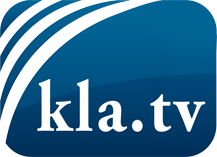 wat de media niet zouden moeten verzwijgen ...zelden gehoord van het volk, voor het volk ...nieuwsupdate elke 3 dagen vanaf 19:45 uur op www.kla.tv/nlHet is de moeite waard om het bij te houden!Gratis abonnement nieuwsbrief 2-wekelijks per E-Mail
verkrijgt u op: www.kla.tv/abo-nlKennisgeving:Tegenstemmen worden helaas steeds weer gecensureerd en onderdrukt. Zolang wij niet volgens de belangen en ideologieën van de kartelmedia journalistiek bedrijven, moeten wij er elk moment op bedacht zijn, dat er voorwendselen zullen worden gezocht om Kla.TV te blokkeren of te benadelen.Verbindt u daarom vandaag nog internetonafhankelijk met het netwerk!
Klickt u hier: www.kla.tv/vernetzung&lang=nlLicence:    Creative Commons-Licentie met naamgeving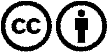 Verspreiding en herbewerking is met naamgeving gewenst! Het materiaal mag echter niet uit de context gehaald gepresenteerd worden.
Met openbaar geld (GEZ, ...) gefinancierde instituties is het gebruik hiervan zonder overleg verboden.Schendingen kunnen strafrechtelijk vervolgd worden.